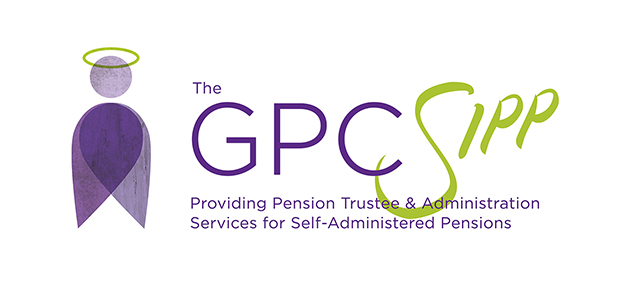  SIPP fee schedule __________________________________________________________________________This document helps you understand the fees for establishing and administering a GPC SIPP Ltd.  This is a legally binding document between you and GPC SIPP Ltd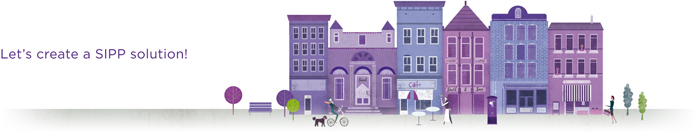 ____________________________________________________________________________________________________NotesAll fees are subject to VAT at the standard rateFees will be increased on the Scheme Anniversary, by the September increase in the Average Weekly Earnings Index, rounded to the nearest £1.00.GPC SIPP reserves the right to charge a proportionate fee for any work undertaken on an aborted or pending transaction.  GPC SIPP reserves the right to implement a charge for any change in legislation. This is subject to a maximum fee of £500.The Royal Bank of Scotland will pay credit interest at a rate of 0.25% Gross/AER p.a. It will be paid monthly. * This does not cover any solicitor fees involved in obtaining security for the loan** We do not give VAT advice and recommend that professional advice is sought from a VAT specialist***Fee includes assisting with transfers in, drawdown calculations and SIPP closure**** Pension review normally every three yearsI agree to be bound by the terms and conditions of this fee schedule.Member name 		__________________________________________Member signature	__________________________________________Date			_________________________All fees are subject to VAT at the standard rateFrequently asked questions about charges What does the annual fee cover? WhatGPC SIPP will provide the following services within the scope of the annual fee:Preparation  of an annual review and Statutory Money Purchase Illustration (SMPI).Ensuring that the scheme is run in accordance with HMRC guidance and in such a way as to not jeopardise its registered status.Acting as an intermediary between the member trustees, HMRC and other regulatory bodies. Renewing the annual scheme registration with The Pensions Regulator, paying the annual levy and notifying any reportable changes.  Renewing the annual scheme registration with the Information Commissioner in respect of data protection legislation.Communicate with the schemes financial advisers, accountant, investment managers and solicitor. Day to day scheme administration. Maintain records of all correspondence and documentation.General technical advice and administration queries.      Signatory on all scheme bank transactions and registered co-owner on all scheme investments.Investigating and actioning any changes in legislation which may affect the scheme.Submission of the annual pension scheme returns to HMRC and The Pensions Regulator.No fees will be refunded in part or full when a transfer out is requested. What are the fees for transfers in or for contributions?There are no fees for cash transfers in or contributions.  Will the fees increase?Yes. Fees will be increased on the Scheme Anniversary, by the September increase in the Average Weekly Earnings Index, rounded to the nearest £1.00.Are there any other charges?We reserve the right to charge fees for any additional services on a time/cost basis. This may include, but is not restricted to, any changes in legislation.
 
GPC SIPP Ltd Annual administration Annual Administration fees are paid in advanceBasic annual administration fee for all GPC SIPPS£296The following are not covered by the SIPP annual administration fee and will need to be applied to the basic administration fee if your scheme holds either a UK commercial property and/or any non-standard assets:SIPP holding an existing non-standard asset- annual fee  SIPP holding UK commercial property- annual fees£400£234Additional fee for more than one property (per property)£200NotesIf your SIPP meets all 3 of the above criteria, then a 20% discount will be applied to your net costing. Typical standard assets include:FCA approved investments – OEICS, unit trusts, bank accounts, listed stocks, most UK commercial property and land.  However, hotel rooms, storage pods etc. will be classified as non-standard.Typical non-standard assets include: unlisted company shares and unregulated investments. Work not covered by the annual administration fee:Investing in property Property fees do not include solicitors feesProperty purchase (using preferred solicitor)£500*Property purchase (using other solicitor)£700Joint property purchase (using preferred solicitor)£700Joint property purchase (using other solicitor)£850New lease/tenancy agreement£200Variation of existing lease£100VAT registration £165 **Completion of VAT return (per annum)£105Property sale£350New Mortgage£315Mortgage Administration(per loan)£100Property Development           0.25% of amount(this is applicable at each stage payment or at the end of the property development)Additional Property Levy Charge for Rent Arrears £300Transfer in / Out QROPS transfer                                                                                                                                                                                                           £250 Abandoned QROPS transfer                                                                                                                          £100Sale of Unquoted shares                                                                                                                    Cash transfer in£500NilCash transfer out£165In specie transfer  - property (per property/Pod)£525 In specie transfer  - investment asset£250 plus £50 per additional  assetContributionsCash contributionNilAdministration Provision of information to a third partyTime / cost Death Claim£250Pension sharing orderTime / cost subject to a minimum of £500Ad hoc valuations£165Taking Benefits Capped (Pre 06/04/2015)Capped Drawdown pension Review£165****Annual Capped  Drawdown£60PAYE Setup£60Additional Fund Designation£165Flexible (Post 06/04/2015)Annual Flexible drawdown fee£150Administration fee(based on the whole fund being taken immediately)£350***UFPLS (Post 06/04/2015) Uncrystallised fund pensions lump sum (UFPLS)£50Annuity Purchase Fee£165Fee scenarios CostCostScenario 1You have elected to establish a SIPP with GPC SIPP and transfer funds from your existing pension providers. You wish to purchase a commercial property using our preferred solicitor. The property is registered for VAT.Please note that solicitors costs would be payable in addition to these fees.SIPP EstablishmentTransfer in chargeAnnual administration feeProperty PurchaseVAT RegistrationCompletion of VAT returns (Per annum)Total£495Nil£530£500£165£105£1,795Scenario 2You have elected to establish a SIPP with GPC SIPP and transfer your cash assets from your existing pension arrangement. The assets include a commercial property, a share portfolio and a Bond which are to be transferred in specie. Your company will move into the commercial property immediately following the transfer and therefore a new lease is required.Please note that solicitors costs would be payable in addition to these fees.SIPP EstablishmentTransfer in chargeAnnual administration feeIn specie property transferIn specie Investment transferAdditional in specie investment transferNew LeaseTotal£495Nil£530£525£250£50£200£2,050